Associated Student Government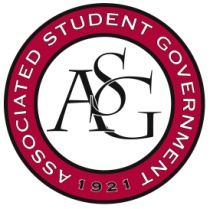 University of ArkansasASG Senate Resolution No. 07Authors: Senator Drake Moudy, Senator Jesse Kloss, Secretary Ashton YarbroughSponsors: Senator Mateo Lopez, Senator Caroline Dallas, and Senator Noah BradshawA Resolution to Support the Creation of An Enrollment Notification SystemWhereas,	The academic success of all students is the primary priority of the University of Arkansas; andWhereas,	For students to be successful they must have clear and informed advice from an academic advisor prior to enrollment each semester; andWhereas,	Students may have an advising hold placed on their account if they do not meet with an advisor prior to enrollment, preventing them from registering in classes that they need in order to graduate; and Whereas,	Enrollment dates and times vary each semester, from student to student, and are not consistent between colleges; then Be it therefore resolved:	The Associated Student Government Senate supports the creation and implementation of an e-mail notification system to directly inform students of their enrollment date and time immediately after being posted to UA Connect,  so that students are able to schedule advising appointments in advance and enroll in the required classes on time; and Be it further resolved:	That a copy of this resolution be sent to the Office of the Registrar, in order to demonstrate student support of this initiative. Official Use OnlyAmendments: 										Vote Count:  	Aye 	46	 	Nay 	1	 	Abstentions 		Legislation Status: 	Passed yes		Failed 		 	Other 			___________________________			________________Colman Betler, ASG Chair of the Senate	Date___________________________			________________Andrew Counce, ASG President	Date